Number Formation Practise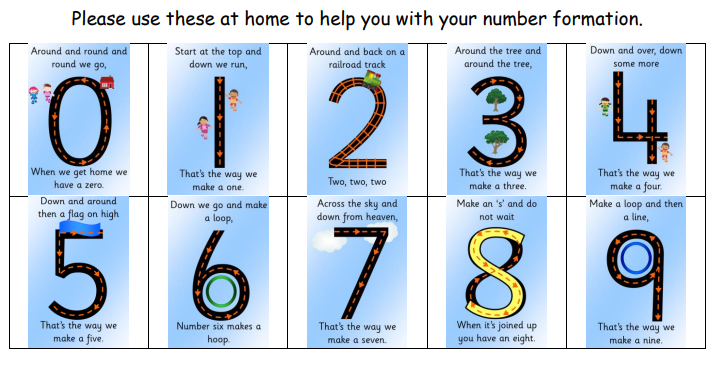 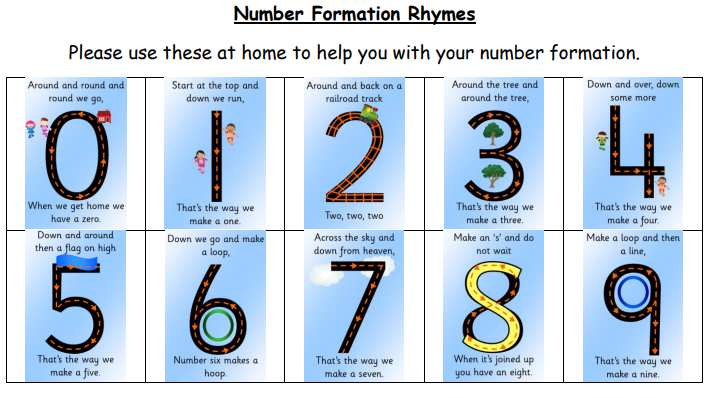 